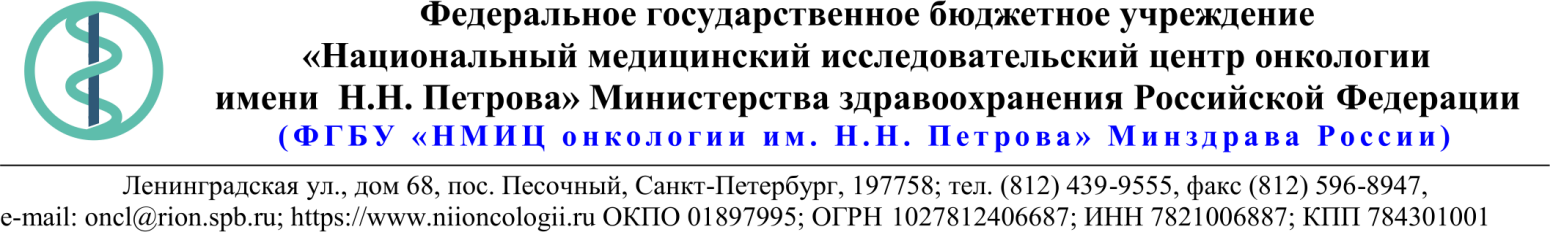 18.Описание объекта закупки13.04.2021 № 21.1-03/372Ссылка на данный номер обязательна!Запрос о предоставлении ценовой информациидля нужд ФГБУ «НМИЦ онкологии им. Н.Н. Петрова» Минздрава РоссииСтруктура цены (расходы, включенные в цену товара/работы/услуги) должна включать в себя:1)	стоимость товара/работы/услуги; 2)	стоимость упаковки товара;3)	стоимость транспортировки товара от склада поставщика до склада покупателя, включающая в себя все сопутствующие расходы, а также погрузочно-разгрузочные работы;4)	расходы поставщика на уплату таможенных сборов, налоговых и иных обязательных платежей, обязанность по внесению которых установлена российским законодательством;5)  все иные прямые и косвенные накладные расходы поставщика/подрядчика/исполнителя, связанные с поставкой товара/выполнением работ/оказанием услуг и необходимые для надлежащего выполнения обязательств.Сведения о товаре/работе/услуге: содержатся в Приложении.Просим всех заинтересованных лиц представить свои коммерческие предложения (далее - КП) о цене поставки товара/выполнения работы/оказания услуги с использованием прилагаемой формы описания  товара/работы/услуги и направлять их в форме электронного документа, подписанного квалифицированной электронной цифровой подписью (электронная цифровая подпись должна быть открепленной, в формате “sig”) по следующему адресу: 4399541@niioncologii.ru.Информируем, что направленные предложения не будут рассматриваться в качестве заявки на участие в закупке и не дают в дальнейшем каких-либо преимуществ для лиц, подавших указанные предложения.Настоящий запрос не является извещением о проведении закупки, офертой или публичной офертой и не влечет возникновения каких-либо обязательств заказчика.Из ответа на запрос должны однозначно определяться цена единицы товара/работы/услуги и общая цена контракта на условиях, указанных в запросе, срок действия предлагаемой цены.КП оформляется на официальном бланке (при наличии), должно содержать реквизиты организации (официальное наименование, ИНН, КПП - обязательно), и должно содержать ссылку на дату и номер запроса о предоставлении ценовой информации. КП должно содержать актуальные на момент запроса цены товара (работ, услуг), технические характеристики и прочие данные, в том числе условия поставки и оплаты, полностью соответствующие указанным в запросе о предоставлении ценовой информации.В КП должно содержаться однозначное указание на то, что предлагаемые товары (работы, услуги) полностью и по всем запрошенным характеристиками соответствуют описанию объекта закупки, содержащемуся в запросе о предоставлении ценовой информации, выраженное одним из следующих способов: - указанием в КП соответствующего запросу описания товара (работы, услуги)- подтверждением в тексте КП намерения поставки товара (выполнения работы, услуги) на условиях, указанных в запросе, в случае заключения контракта.1.Наименование ЗаказчикаФГБУ "НМИЦ онкологии им. Н.Н. Петрова" Минздрава России2.Наименование объекта закупкиПоставка комплектующих к вычислительной технике3.Коды ОКПД2 / КТРУ26.20.40.1904.Место исполнения обязательств (адрес поставки, оказания услуг, выполнения работ)197758, Россия, г. Санкт- Петербург, п. Песочный, ул. Ленинградская, дом 685.АвансированиеНе предусмотрено6.Срок окончания действия договора (контракта)20.07.20217.Установление сроков исполнения обязательств контрагентомУстановление сроков исполнения обязательств контрагентом7.1Срок начала исполнения обязательств контрагентом:С момента подписания Контракта7.2Срок окончания исполнения обязательств контрагентом не позднееВ течение 30 календарных дней с момента заключения Контракта7.3Периодичность выполнения работ, оказания услуг либо количество партий поставляемого товаров: (обязательства контрагента)Поставка 2 партиями8.ОплатаВ течение 30 (тридцати) календарных дней с момента подписания Покупателем универсального передаточного документа (УПД).9.Документы, которые должны быть представлены поставщиком (подрядчиком, исполнителем) вместе с товаром (результатом выполненной работы, оказанной услуги)Счет, УПД10.Специальное право, которое должно быть у участника закупки и (или) поставщика (подрядчика, исполнителя) (наличие лицензии, членство в саморегулируемой организации и т.п.)Не предусмотрено11.Дополнительные требования к участникам закупки (при наличии таких требований) и обоснование этих требованийНе предусмотрено12.Срок действия гарантии качества товара (работы, услуги) после приемки Заказчиком12 календарных месяцев с момента заключения Контракта13.Размер обеспечения гарантийных обязательств (до 10% НМЦК)5%14.Предоставляемые участникам закупки преимущества в соответствии со статьями 28 и 29 Закона № 44-ФЗНе предусмотрено15.Запреты, ограничения допуска, условия допуска (преференции) иностранных товаровПриказ Минфина России от 4 июня 2018 г. № 126н16.Страна происхождения (указывается участником в заявке, коммерческом предложении)Участник указывает в заявке17.Количество и единица измерения объекта закупкиУказаны в пункте 18№НаименованиеТехнические характеристикиЕд. изм.Кол-воОКПД/КТРУСтрана происхождения товараНДС%Цена за ед. Товара с НДС (руб.)Сумма (руб.)ТермопастаТермопаста Термопаста Prolimatech PK-1 (или эквивалент):Шт.126.20.40.190/-Накопитель данных внутреннийНакопитель данных внутренний Samsung 860 Pro [MZ-76P256BW] (или эквивалент):Шт.5026.20.21.110-00000002  \ 26.20.21.110-00000002Блок питанияБлок питания SYSTEM POWER 9 600W [BN247] (или эквивалент):Шт.826.20.40.190/-Оперативная память (тип 1)Оперативная память Crucial Basics [CB8GU2400] (или эквивалент):Шт.2026.20.40.190/-Оперативная память (тип 2)Оперативная память AMD Radeon R5 Entertainment Series [R538G1601U2S] (или эквивалент):Шт.926.20.40.190/-Накопитель FlashНакопитель Flash Samsung BAR Plus [MUF-32BE4/APC] (или эквивалент):Шт.1026.20.21.120/-Сетевой фильтрСетевой фильтр Pilot S (или эквивалент):Шт.1026.20.40.190/-Кронштейн для монитораКронштейн для монитора Kromax OFFICE-11 (или эквивалент):Шт.226.20.40.190/-Монитор, подключаемый к компьютеру (тип 1)Монитор DELL P2421D (или эквивалент):Шт.226.20.17.110 \ 26.20.17.110-00000032Монитор, подключаемый к компьютеру (тип 2)Монитор PHILIPS 243V7QDSB (или эквивалент): Шт.626.20.17.110 \ 26.20.17.110-00000032Монитор, подключаемый к компьютеру (тип 3)Монитор SAMSUNG U28E590D (или эквивалент): Шт.126.20.17.110 \ 26.20.17.110-00000028ВидеокартаВидеокарта PowerColor AMD Radeon RX 550 Red Dragon [AXRX 550 2GB64BD5-DH] (или эквивалент):Шт.826.20.40.190/-ГарнитураГарнитура Jabra Evolve 20 MS Stereo (или эквивалент):Шт.526.20.40.190/-Сетевая картаСетевая карта TP-LINK UE300 (или эквивалент):Шт.926.20.40.190/-Кабель HDMI (тип 1)Кабель DEXP HDMI - HDMI, 3 м (или эквивалент):Шт.326.20.40.190/-Кабель HDMI (тип 2)Кабель FinePower HDMI - HDMI, 5 м (или эквивалент):Шт.226.20.40.190/-Кабель HDMI- DVI-DКабель Vention HDMI - DVI-D, 3 м (или эквивалент):Шт.626.20.40.190/-Переходник-конверторПереходник-конвертор Rexant Конвертер HDMI на VGA + 3.5 mm Аудио 17-6908 (или эквивалент):Шт.126.20.40.190/-Кабель DisplayPort - DVI-DКабель DEXP DisplayPort - DVI-D (или эквивалент):Шт.426.20.40.190/-Кабель удлинительКабель-удлинитель USB2.0 BURO USB2.0-AM-AF-S, USB A(m) - USB A(f), GOLD (или эквивалент):Шт.526.20.40.190/-Сетевая картаСетевая карта TP-LINK TG-3468 (или эквивалент):Шт.526.20.40.190/-Внешний боксВнешний бокс для SSD M.2 ORIENT 3502S U3 (или эквивалент):Шт.126.20.40.190/-Кнопка корпуснаяКнопка корпусная Espada EATXpower2key (или эквивалент):Шт.226.20.40.190/-АдаптерАдаптер DEXP AT-HA007 (или эквивалент):Шт.226.20.40.190/-ПроцессорПроцессор Intel Core i5-10600KF (или эквивалент):Шт.1026.20.40.190/-Материнская платаМатеринская плата ASUS PRIME Z490-P (или эквивалент):Шт.1026.20.40.190/-ИТОГО:ИТОГО:ИТОГО:ИТОГО:ИТОГО:ИТОГО:ИТОГО:ИТОГО:ИТОГО: